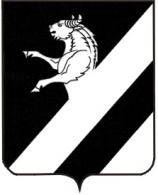 Красноярский крайАчинский районАдминистрация Тарутинского сельсоветаПОСТАНОВЛЕНИЕ  12.04.2016       					                         № 44-П      Об обеспечении пожарной безопасностина территории населенных пунктовТарутинского сельсовета на весенне-летний пожароопасный период 2016 года       В целях обеспечения пожарной безопасности объектов в населенных пунктах Тарутинского сельсовета, учитывая сложившуюся обстановку с природными  пожарами, гибелью людей на пожарах, руководствуясь ст.19, 21,25,26,30 Федерального Закона от 21.12.1994г. № 69-ФЗ «О пожарной безопасности»руководствуясь ст.7 п.1 п.п.23  Устава Тарутинского сельсовета  ПОСТАНОВЛЯЮ:1.  Утвердить план профилактических мероприятий по исключению возможности перехода природных пожаров на территорию населенных пунктов Тарутинского сельсовета (согласно приложению).2. Утвердить план эвакуации населения на случай пожара (согласно приложению).3. Рекомендовать  руководителям предприятий, организаций, независимо от организационно- правовых форм, жителям обеспечить выполнение предложенных мероприятий.4. Рекомендовать мастеру участка ООО «Пром-Строй Ресурс» Цигулеву В.В. проверить исправность пожарного водоснабжения в п.Тарутино, с.Покровка, д.Козловка, д.Ольховка, д.Боровка.5.Контролировать работу телефонной связи. 6. Содержать минерализованную полосу шириной не менее 6м в пожароопасных направлениях.7. Разместить настоящее Постановление  в сети Интернет на официальном сайте Тарутинского сельсовета  Красноярского края: http://  tarutino.bdu.su.8. Контроль за выполнением данного постановления оставляю за собой.9. Постановление вступает в силу в день следующий за днем его официального опубликования в информационном листе администрации Тарутинского сельсовета «Сельские вести».Глава    Тарутинского сельсовета                                              В.А. ПотехинПриложение к Постановлению                                                                                                                                Главы Тарутинского сельсовета от  12.04.2016г. №  44-ППлан профилактических мероприятий по исключениювозможности перехода природных пожаровна территорию населенных пунктов Тарутинского сельсовета№п/пНаименование мероприятийСрок реализацииПримечание1Подготовка и утверждение плана мероприятий на весеннее-летний пожароопасный период, предусматривающего:До 01 апреля2Разработка и распространение памяток о мерах пожарной безопасности в быту, в том числе при пользовании открытым огнем на приусадебных участкахдо 1 мая3Проведение проверок наличия на усадьбах граждан первичных средств тушения пожаров и противопожарного инвентаря (багров, лопат, емкости с водой) для оказания первой помощи по тушению пожаров.до 01 мая4Проведение собраний граждан по обстановке с  пожарами. Реализация принятых на них решений апрель5Информирование населения о принимаемых мерах, проводимых мероприятиях по защите населенных пунктов от пожаров, соблюдении мер пожарной безопасности по месту проживания граждан с использованием возможностей средств массовой информацииВ течении всего периода6Восстановление и создание минерализованных полос (проведение опашки) на территориях населенных пунктов и дачных обществ, прилегающих к лесным массивамС учетом местных условий, но не позднее 15 маяДо установления сухой и жаркой погоды7Оборудование мест общего пользования населенных пунктов средствами связи быстрого вывоза подразделений пожарной охраныДо 20 мая8Оказание необходимой адресной помощи пенсионерам и социально-незащищенным семьям по ремонту печного отопления и замене ветхой электропроводки. Осуществлять проверку мест проживания многодетных семей , у которых установлены извещатели о пожаре с целью определения их работоспособности постоянно9Обеспечить постоянную готовность пожарного поста (пожарного автомобиля и закрепленного за ним персонала), добровольных пожарных формирований к действиям по предназначениюВесенне-летний пожароопасный период 10Организовать  обследование и ремонт источников наружного противопожарного водоснабжения (гидранты, водоемы, водонапорные башни)До 01.05.2016г. 